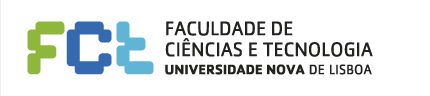 Ficha ClínicaDados PessoaisNome:________________________________________________________________ Idade: ______Nº de BI/Cartão de Cidadão:____________________________________Sistema de Saúde: _______________________________________________Nº de Beneficiário:________________________________________________Observações clínicas relevantes:_______________________________________________________________________________________________________________________________________________________________________________________________________________Medicamentos que toma regularmente:_______________________________________________________________________________________________________________________________________________________________________________________________________________Cuidados especiais:_______________________________________________________________________________________________________________________________________________________________________________________________________________Outras observações:______________________________________________________________________________________________________________________________________________________________________________________________________________________________, ___ de _______________ de 2016O Encarregado de Educação_____________________________________________________________________(assinatura)	